РАСПОРЯЖЕНИЕ                                                                                   JАКААНс.ЯконурОб установлении особого противопожарного режимана территории МО «Яконурское сельское поселение»В соответствии с Распоряжением Правительства Республики Алтай №198-р от 06 апреля 2020 года «Об установлении особого противопожарного режима на территории Республики Алтай»:Установить с 10.04.2020 года на территории МО «Яконурское сельское поселение» «Особый противопожарный режим».В период действия особого противопожарного режима запрещается: - устраивать свалки горючих отходов на территории сельского поселения- разведение костров, сжигание мусора, сухой травянистой растительности, материалов, изделий и иных отходов.- загрязнение леса бытовыми, строительными, промышленными отходами, мусором и совершение иных действий, которые могут спровоцировать возникновение и распространения огня.Организовать работу патрульной, патрульно-маневренной, маневренной группы населенного пункта и прилегающих территорий.Организовать информирование населения о требованиях пожарной безопасности в период действия особого противопожарного режима и ответственности за их нарушения. Разместить на официальном сайте МО «Яконурское сельское поселение» информацию «О введении особого противопожарного режима».Организовать работу по выявлению и ликвидации несанкционированных свалок горючих отходов. 6. Контроль за исполнением настоящего распоряжения оставляю за собой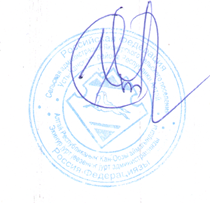 Глава МО «Яконурское сельское поселение»                                     /Э.И. Итпалин/РЕСПУБЛИКА АЛТАЙ УСТЬ-КАНСКИЙ РАЙОНСЕЛЬСКАЯ АДМИНИСТРАЦИЯ ЯКОНУРСКОГО СЕЛЬСКОГО ПОСЕЛЕНИЯ 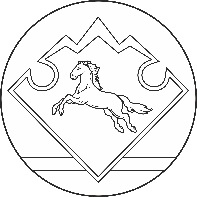 АЛТАЙ РЕСПУБЛИКАНЫНКАН-ООЗЫ АЙМАГЫНДА ЭКИНУР JУРТJЕЕЗЕЗИНИН JУРТАДМИНИСТРАЦИЯЗЫ     «09» апреля 2020 г.                                  №4